 План урокаРаздел долгосрочного плана: 9.4А Создание 2D игры на языке программирования Python (пайтон)Раздел долгосрочного плана: 9.4А Создание 2D игры на языке программирования Python (пайтон)Раздел долгосрочного плана: 9.4А Создание 2D игры на языке программирования Python (пайтон)Школа: КГУ №32Школа: КГУ №32Школа: КГУ №32Школа: КГУ №32Школа: КГУ №32Дата:Дата:Дата:ФИО учителя: Келенова А.К.ФИО учителя: Келенова А.К.ФИО учителя: Келенова А.К.ФИО учителя: Келенова А.К.ФИО учителя: Келенова А.К.Класс: 9Класс: 9Класс: 9Количество присутствующих: Количество присутствующих: отсутствующих:отсутствующих:отсутствующих:Тема урокаТема урокаБиблиотека PyGame (пайгейм)Библиотека PyGame (пайгейм)Библиотека PyGame (пайгейм)Библиотека PyGame (пайгейм)Библиотека PyGame (пайгейм)Библиотека PyGame (пайгейм)Цели обучения, которые достигаются на данном  уроке (ссылка на учебную программу)Цели обучения, которые достигаются на данном  уроке (ссылка на учебную программу)9.3.3.3  подключать библитотеку PyGame (пайгейм);9.3.3.4  использовать готовые модули библиотеки PyGame  (пайгейм) для создания окна для игры9.3.3.3  подключать библитотеку PyGame (пайгейм);9.3.3.4  использовать готовые модули библиотеки PyGame  (пайгейм) для создания окна для игры9.3.3.3  подключать библитотеку PyGame (пайгейм);9.3.3.4  использовать готовые модули библиотеки PyGame  (пайгейм) для создания окна для игры9.3.3.3  подключать библитотеку PyGame (пайгейм);9.3.3.4  использовать готовые модули библиотеки PyGame  (пайгейм) для создания окна для игры9.3.3.3  подключать библитотеку PyGame (пайгейм);9.3.3.4  использовать готовые модули библиотеки PyGame  (пайгейм) для создания окна для игры9.3.3.3  подключать библитотеку PyGame (пайгейм);9.3.3.4  использовать готовые модули библиотеки PyGame  (пайгейм) для создания окна для игрыЦели урокаЦели урока- Подключать библитотеку PyGame (пайгейм);- Использовать готовые модули библиотеки PyGame  (пайгейм) для создания окна для игры- Подключать библитотеку PyGame (пайгейм);- Использовать готовые модули библиотеки PyGame  (пайгейм) для создания окна для игры- Подключать библитотеку PyGame (пайгейм);- Использовать готовые модули библиотеки PyGame  (пайгейм) для создания окна для игры- Подключать библитотеку PyGame (пайгейм);- Использовать готовые модули библиотеки PyGame  (пайгейм) для создания окна для игры- Подключать библитотеку PyGame (пайгейм);- Использовать готовые модули библиотеки PyGame  (пайгейм) для создания окна для игры- Подключать библитотеку PyGame (пайгейм);- Использовать готовые модули библиотеки PyGame  (пайгейм) для создания окна для игрыКритерии оцениванияКритерии оценивания- подключает библиотеку PyGame (пайгейм);- использует готовые модули библиотеки PyGame  (пайгейм) для создания окна для игры- подключает библиотеку PyGame (пайгейм);- использует готовые модули библиотеки PyGame  (пайгейм) для создания окна для игры- подключает библиотеку PyGame (пайгейм);- использует готовые модули библиотеки PyGame  (пайгейм) для создания окна для игры- подключает библиотеку PyGame (пайгейм);- использует готовые модули библиотеки PyGame  (пайгейм) для создания окна для игры- подключает библиотеку PyGame (пайгейм);- использует готовые модули библиотеки PyGame  (пайгейм) для создания окна для игры- подключает библиотеку PyGame (пайгейм);- использует готовые модули библиотеки PyGame  (пайгейм) для создания окна для игрыЯзыковые целиЯзыковые целиУчащиеся могут:- выполнять настройки библиотеки PyGame на примере в текстового редактора atom;- создавать окно для игры с помощью готовых модулей библиотеки PyGame;- выводить объекты на дисплей;- устанавливать цвет объекта;- управлять объектом.Предметная лексика и терминология:Метод, событие, модуль, окно для игры, объект, цвет объекта, примитивы, оси координат.Полезные выражения для диалога/письма:Для управления объектом или указания размеров окна для игры необходимо указать ….С помощью разветвляющегося алгоритма можно контролировать ….При истинном значении переменной …. можно выполнять следующие события …..Чтобы вывести содержимое кода программы на экран необходимо использовать модуль ….Для рисования примитивов используется модуль ….Учащиеся могут:- выполнять настройки библиотеки PyGame на примере в текстового редактора atom;- создавать окно для игры с помощью готовых модулей библиотеки PyGame;- выводить объекты на дисплей;- устанавливать цвет объекта;- управлять объектом.Предметная лексика и терминология:Метод, событие, модуль, окно для игры, объект, цвет объекта, примитивы, оси координат.Полезные выражения для диалога/письма:Для управления объектом или указания размеров окна для игры необходимо указать ….С помощью разветвляющегося алгоритма можно контролировать ….При истинном значении переменной …. можно выполнять следующие события …..Чтобы вывести содержимое кода программы на экран необходимо использовать модуль ….Для рисования примитивов используется модуль ….Учащиеся могут:- выполнять настройки библиотеки PyGame на примере в текстового редактора atom;- создавать окно для игры с помощью готовых модулей библиотеки PyGame;- выводить объекты на дисплей;- устанавливать цвет объекта;- управлять объектом.Предметная лексика и терминология:Метод, событие, модуль, окно для игры, объект, цвет объекта, примитивы, оси координат.Полезные выражения для диалога/письма:Для управления объектом или указания размеров окна для игры необходимо указать ….С помощью разветвляющегося алгоритма можно контролировать ….При истинном значении переменной …. можно выполнять следующие события …..Чтобы вывести содержимое кода программы на экран необходимо использовать модуль ….Для рисования примитивов используется модуль ….Учащиеся могут:- выполнять настройки библиотеки PyGame на примере в текстового редактора atom;- создавать окно для игры с помощью готовых модулей библиотеки PyGame;- выводить объекты на дисплей;- устанавливать цвет объекта;- управлять объектом.Предметная лексика и терминология:Метод, событие, модуль, окно для игры, объект, цвет объекта, примитивы, оси координат.Полезные выражения для диалога/письма:Для управления объектом или указания размеров окна для игры необходимо указать ….С помощью разветвляющегося алгоритма можно контролировать ….При истинном значении переменной …. можно выполнять следующие события …..Чтобы вывести содержимое кода программы на экран необходимо использовать модуль ….Для рисования примитивов используется модуль ….Учащиеся могут:- выполнять настройки библиотеки PyGame на примере в текстового редактора atom;- создавать окно для игры с помощью готовых модулей библиотеки PyGame;- выводить объекты на дисплей;- устанавливать цвет объекта;- управлять объектом.Предметная лексика и терминология:Метод, событие, модуль, окно для игры, объект, цвет объекта, примитивы, оси координат.Полезные выражения для диалога/письма:Для управления объектом или указания размеров окна для игры необходимо указать ….С помощью разветвляющегося алгоритма можно контролировать ….При истинном значении переменной …. можно выполнять следующие события …..Чтобы вывести содержимое кода программы на экран необходимо использовать модуль ….Для рисования примитивов используется модуль ….Учащиеся могут:- выполнять настройки библиотеки PyGame на примере в текстового редактора atom;- создавать окно для игры с помощью готовых модулей библиотеки PyGame;- выводить объекты на дисплей;- устанавливать цвет объекта;- управлять объектом.Предметная лексика и терминология:Метод, событие, модуль, окно для игры, объект, цвет объекта, примитивы, оси координат.Полезные выражения для диалога/письма:Для управления объектом или указания размеров окна для игры необходимо указать ….С помощью разветвляющегося алгоритма можно контролировать ….При истинном значении переменной …. можно выполнять следующие события …..Чтобы вывести содержимое кода программы на экран необходимо использовать модуль ….Для рисования примитивов используется модуль ….Привитие ценностей Привитие ценностей Урок направлен на привитие ценностей уважения, сотрудничества, труда и творчества, что осуществляется за счет чередования различных видов деятельности (групповая / парная / индивидуальная) с обязательным последующим коллективным обсуждениемУрок направлен на привитие ценностей уважения, сотрудничества, труда и творчества, что осуществляется за счет чередования различных видов деятельности (групповая / парная / индивидуальная) с обязательным последующим коллективным обсуждениемУрок направлен на привитие ценностей уважения, сотрудничества, труда и творчества, что осуществляется за счет чередования различных видов деятельности (групповая / парная / индивидуальная) с обязательным последующим коллективным обсуждениемУрок направлен на привитие ценностей уважения, сотрудничества, труда и творчества, что осуществляется за счет чередования различных видов деятельности (групповая / парная / индивидуальная) с обязательным последующим коллективным обсуждениемУрок направлен на привитие ценностей уважения, сотрудничества, труда и творчества, что осуществляется за счет чередования различных видов деятельности (групповая / парная / индивидуальная) с обязательным последующим коллективным обсуждениемУрок направлен на привитие ценностей уважения, сотрудничества, труда и творчества, что осуществляется за счет чередования различных видов деятельности (групповая / парная / индивидуальная) с обязательным последующим коллективным обсуждениемМежпредметные связиМежпредметные связиМатематика (вычисление координат объектов).ИЗО (определение цветов объекта RGB). Математика (вычисление координат объектов).ИЗО (определение цветов объекта RGB). Математика (вычисление координат объектов).ИЗО (определение цветов объекта RGB). Математика (вычисление координат объектов).ИЗО (определение цветов объекта RGB). Математика (вычисление координат объектов).ИЗО (определение цветов объекта RGB). Математика (вычисление координат объектов).ИЗО (определение цветов объекта RGB). Предварительные знанияПредварительные знанияВиды алгоритмов: линейный, разветвляющийся, циклический.Виды алгоритмов: линейный, разветвляющийся, циклический.Виды алгоритмов: линейный, разветвляющийся, циклический.Виды алгоритмов: линейный, разветвляющийся, циклический.Виды алгоритмов: линейный, разветвляющийся, циклический.Виды алгоритмов: линейный, разветвляющийся, циклический.Ход урокаХод урокаХод урокаХод урокаХод урокаХод урокаХод урокаХод урокаЗапланированные этапы урокаЗапланированная деятельность на уроке Запланированная деятельность на уроке Запланированная деятельность на уроке Запланированная деятельность на уроке Запланированная деятельность на уроке Запланированная деятельность на уроке РесурсыНачало урокаОбсудите цели урока и организуйте мозговой штурм: спросите учащихся об удаление и вставке элемента  использованных на предыдущем уроке.  Работа в группахПопросите учащихся изучить предложенный код программы и определить результат его выполнения.colors= [‘blue’,’orange’,’red’]colors.insert(2.’yellow’)Print(colors)a=[17.05,777,5,777,777,111.25]print  (a.count(777), a.count(111.25),a.count(‘f’)3)data = list ('informatica')data.clear()print(data) Обсудите цели урока и организуйте мозговой штурм: спросите учащихся об удаление и вставке элемента  использованных на предыдущем уроке.  Работа в группахПопросите учащихся изучить предложенный код программы и определить результат его выполнения.colors= [‘blue’,’orange’,’red’]colors.insert(2.’yellow’)Print(colors)a=[17.05,777,5,777,777,111.25]print  (a.count(777), a.count(111.25),a.count(‘f’)3)data = list ('informatica')data.clear()print(data) Обсудите цели урока и организуйте мозговой штурм: спросите учащихся об удаление и вставке элемента  использованных на предыдущем уроке.  Работа в группахПопросите учащихся изучить предложенный код программы и определить результат его выполнения.colors= [‘blue’,’orange’,’red’]colors.insert(2.’yellow’)Print(colors)a=[17.05,777,5,777,777,111.25]print  (a.count(777), a.count(111.25),a.count(‘f’)3)data = list ('informatica')data.clear()print(data) Обсудите цели урока и организуйте мозговой штурм: спросите учащихся об удаление и вставке элемента  использованных на предыдущем уроке.  Работа в группахПопросите учащихся изучить предложенный код программы и определить результат его выполнения.colors= [‘blue’,’orange’,’red’]colors.insert(2.’yellow’)Print(colors)a=[17.05,777,5,777,777,111.25]print  (a.count(777), a.count(111.25),a.count(‘f’)3)data = list ('informatica')data.clear()print(data) Обсудите цели урока и организуйте мозговой штурм: спросите учащихся об удаление и вставке элемента  использованных на предыдущем уроке.  Работа в группахПопросите учащихся изучить предложенный код программы и определить результат его выполнения.colors= [‘blue’,’orange’,’red’]colors.insert(2.’yellow’)Print(colors)a=[17.05,777,5,777,777,111.25]print  (a.count(777), a.count(111.25),a.count(‘f’)3)data = list ('informatica')data.clear()print(data) Обсудите цели урока и организуйте мозговой штурм: спросите учащихся об удаление и вставке элемента  использованных на предыдущем уроке.  Работа в группахПопросите учащихся изучить предложенный код программы и определить результат его выполнения.colors= [‘blue’,’orange’,’red’]colors.insert(2.’yellow’)Print(colors)a=[17.05,777,5,777,777,111.25]print  (a.count(777), a.count(111.25),a.count(‘f’)3)data = list ('informatica')data.clear()print(data) Слайд 1-3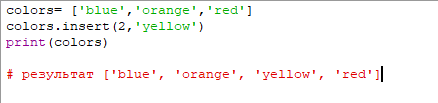 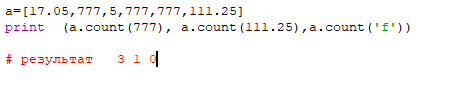 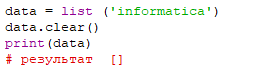 Середина урокаПокажите  как  устанавливается библиотека Pygame. Модуль Pygame    можно  установить  отдельно от среды программирования   Python (требуемую  версию можно загрузить    с сайта https://www.pygame.org/)Для установки   библиотеки    Pygame    в язык программирования   Python,  необходимо выполнить  команду Пуск-Все- программы- Стандартные- Командная строка. В командной строке   вводите  команду pip install pygame  и нажимаете   клавишу Enter .  Если   библиотека   Pygame   не устанавливается: Удалите  старую  версию  PythonУстановите  новую версию с сайта http://www.python.orgПри установке Python   установите  галочку  Add Python 3.9 to PATH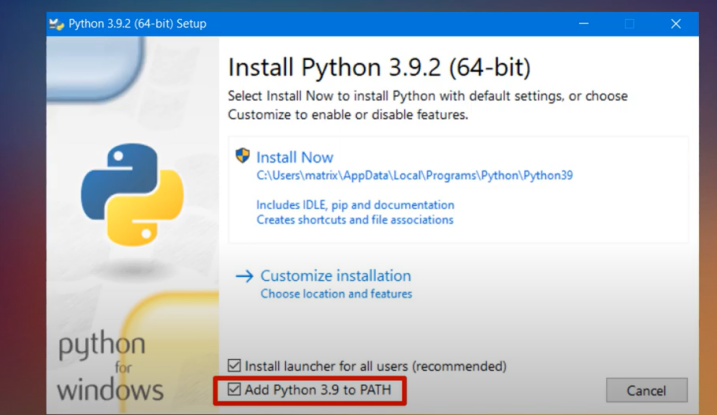 После выполнения установки  нужно  открыть  командную строку  и ввести  выше указанную команду.Создайте  игровое   окно,  для это вводите  эти строки команд в  Python:import pygame # подключение  библиотеки screen= pygame.display.set_mode([534,400]) # размеры окна pygame.display.set_caption(«Моя первая программа») #  заголовок окна #  цикл обработки  событии или  игрового цикла While True: For event in pygame.event.get():  if   event.type== pygame.QUIT:quit()Покажите  как  устанавливается библиотека Pygame. Модуль Pygame    можно  установить  отдельно от среды программирования   Python (требуемую  версию можно загрузить    с сайта https://www.pygame.org/)Для установки   библиотеки    Pygame    в язык программирования   Python,  необходимо выполнить  команду Пуск-Все- программы- Стандартные- Командная строка. В командной строке   вводите  команду pip install pygame  и нажимаете   клавишу Enter .  Если   библиотека   Pygame   не устанавливается: Удалите  старую  версию  PythonУстановите  новую версию с сайта http://www.python.orgПри установке Python   установите  галочку  Add Python 3.9 to PATHПосле выполнения установки  нужно  открыть  командную строку  и ввести  выше указанную команду.Создайте  игровое   окно,  для это вводите  эти строки команд в  Python:import pygame # подключение  библиотеки screen= pygame.display.set_mode([534,400]) # размеры окна pygame.display.set_caption(«Моя первая программа») #  заголовок окна #  цикл обработки  событии или  игрового цикла While True: For event in pygame.event.get():  if   event.type== pygame.QUIT:quit()Покажите  как  устанавливается библиотека Pygame. Модуль Pygame    можно  установить  отдельно от среды программирования   Python (требуемую  версию можно загрузить    с сайта https://www.pygame.org/)Для установки   библиотеки    Pygame    в язык программирования   Python,  необходимо выполнить  команду Пуск-Все- программы- Стандартные- Командная строка. В командной строке   вводите  команду pip install pygame  и нажимаете   клавишу Enter .  Если   библиотека   Pygame   не устанавливается: Удалите  старую  версию  PythonУстановите  новую версию с сайта http://www.python.orgПри установке Python   установите  галочку  Add Python 3.9 to PATHПосле выполнения установки  нужно  открыть  командную строку  и ввести  выше указанную команду.Создайте  игровое   окно,  для это вводите  эти строки команд в  Python:import pygame # подключение  библиотеки screen= pygame.display.set_mode([534,400]) # размеры окна pygame.display.set_caption(«Моя первая программа») #  заголовок окна #  цикл обработки  событии или  игрового цикла While True: For event in pygame.event.get():  if   event.type== pygame.QUIT:quit()Покажите  как  устанавливается библиотека Pygame. Модуль Pygame    можно  установить  отдельно от среды программирования   Python (требуемую  версию можно загрузить    с сайта https://www.pygame.org/)Для установки   библиотеки    Pygame    в язык программирования   Python,  необходимо выполнить  команду Пуск-Все- программы- Стандартные- Командная строка. В командной строке   вводите  команду pip install pygame  и нажимаете   клавишу Enter .  Если   библиотека   Pygame   не устанавливается: Удалите  старую  версию  PythonУстановите  новую версию с сайта http://www.python.orgПри установке Python   установите  галочку  Add Python 3.9 to PATHПосле выполнения установки  нужно  открыть  командную строку  и ввести  выше указанную команду.Создайте  игровое   окно,  для это вводите  эти строки команд в  Python:import pygame # подключение  библиотеки screen= pygame.display.set_mode([534,400]) # размеры окна pygame.display.set_caption(«Моя первая программа») #  заголовок окна #  цикл обработки  событии или  игрового цикла While True: For event in pygame.event.get():  if   event.type== pygame.QUIT:quit()Покажите  как  устанавливается библиотека Pygame. Модуль Pygame    можно  установить  отдельно от среды программирования   Python (требуемую  версию можно загрузить    с сайта https://www.pygame.org/)Для установки   библиотеки    Pygame    в язык программирования   Python,  необходимо выполнить  команду Пуск-Все- программы- Стандартные- Командная строка. В командной строке   вводите  команду pip install pygame  и нажимаете   клавишу Enter .  Если   библиотека   Pygame   не устанавливается: Удалите  старую  версию  PythonУстановите  новую версию с сайта http://www.python.orgПри установке Python   установите  галочку  Add Python 3.9 to PATHПосле выполнения установки  нужно  открыть  командную строку  и ввести  выше указанную команду.Создайте  игровое   окно,  для это вводите  эти строки команд в  Python:import pygame # подключение  библиотеки screen= pygame.display.set_mode([534,400]) # размеры окна pygame.display.set_caption(«Моя первая программа») #  заголовок окна #  цикл обработки  событии или  игрового цикла While True: For event in pygame.event.get():  if   event.type== pygame.QUIT:quit()Покажите  как  устанавливается библиотека Pygame. Модуль Pygame    можно  установить  отдельно от среды программирования   Python (требуемую  версию можно загрузить    с сайта https://www.pygame.org/)Для установки   библиотеки    Pygame    в язык программирования   Python,  необходимо выполнить  команду Пуск-Все- программы- Стандартные- Командная строка. В командной строке   вводите  команду pip install pygame  и нажимаете   клавишу Enter .  Если   библиотека   Pygame   не устанавливается: Удалите  старую  версию  PythonУстановите  новую версию с сайта http://www.python.orgПри установке Python   установите  галочку  Add Python 3.9 to PATHПосле выполнения установки  нужно  открыть  командную строку  и ввести  выше указанную команду.Создайте  игровое   окно,  для это вводите  эти строки команд в  Python:import pygame # подключение  библиотеки screen= pygame.display.set_mode([534,400]) # размеры окна pygame.display.set_caption(«Моя первая программа») #  заголовок окна #  цикл обработки  событии или  игрового цикла While True: For event in pygame.event.get():  if   event.type== pygame.QUIT:quit()Слайд 3-4Слайд 4-11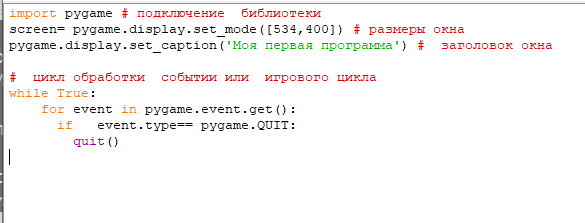 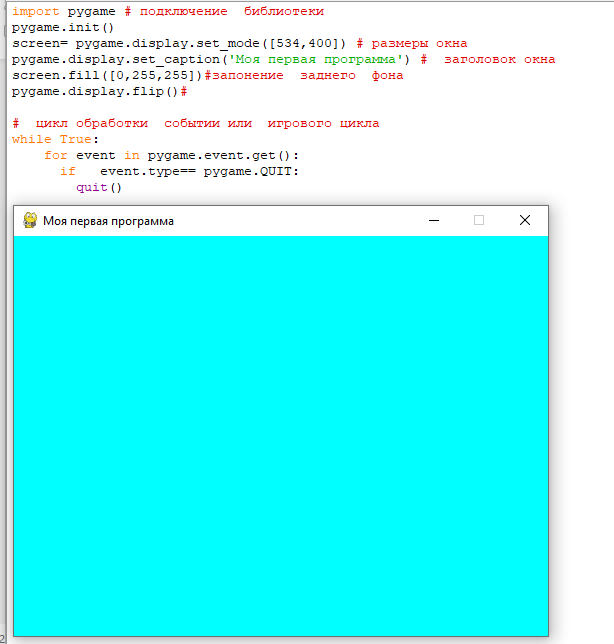 Конец урокаРефлексия: В онлайн  доске    Linoit  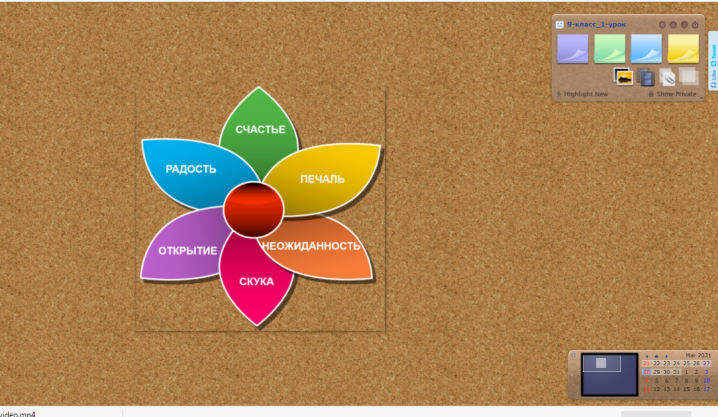 Рефлексия: В онлайн  доске    Linoit  Рефлексия: В онлайн  доске    Linoit  Рефлексия: В онлайн  доске    Linoit  Рефлексия: В онлайн  доске    Linoit  Рефлексия: В онлайн  доске    Linoit  Слайд 10-11Дифференциация – каким образом Вы планируете оказать больше поддержки? Какие задачи Вы планируете поставить перед более способными учащимися?Дифференциация – каким образом Вы планируете оказать больше поддержки? Какие задачи Вы планируете поставить перед более способными учащимися?Дифференциация – каким образом Вы планируете оказать больше поддержки? Какие задачи Вы планируете поставить перед более способными учащимися?Дифференциация – каким образом Вы планируете оказать больше поддержки? Какие задачи Вы планируете поставить перед более способными учащимися?Оценивание – как Вы планируете проверить уровень усвоения материала учащимися?Оценивание – как Вы планируете проверить уровень усвоения материала учащимися?Здоровье и соблюдение техники безопасности

Здоровье и соблюдение техники безопасности

Дифференциация может быть выражена в подборе заданий, в ожидаемом результате от конкретного ученика, в оказании индивидуальной поддержки учащемуся, в подборе учебного материала и ресурсов с учетом индивидуальных способностей учащихся Дифференциация может быть выражена в подборе заданий, в ожидаемом результате от конкретного ученика, в оказании индивидуальной поддержки учащемуся, в подборе учебного материала и ресурсов с учетом индивидуальных способностей учащихся Дифференциация может быть выражена в подборе заданий, в ожидаемом результате от конкретного ученика, в оказании индивидуальной поддержки учащемуся, в подборе учебного материала и ресурсов с учетом индивидуальных способностей учащихся Дифференциация может быть выражена в подборе заданий, в ожидаемом результате от конкретного ученика, в оказании индивидуальной поддержки учащемуся, в подборе учебного материала и ресурсов с учетом индивидуальных способностей учащихся Используйте данный раздел для записи методов, которые Вы будете использовать для оценивания того, чему учащиеся научились во время урока.Используйте данный раздел для записи методов, которые Вы будете использовать для оценивания того, чему учащиеся научились во время урока.Здоровье сберегающие технологии.Используемые физминутки и активные виды деятельности.Пункты, применяемые из Правил техники безопасности на данном уроке.   Здоровье сберегающие технологии.Используемые физминутки и активные виды деятельности.Пункты, применяемые из Правил техники безопасности на данном уроке.   Рефлексия по урокуРефлексия по урокуРефлексия по урокуРефлексия по урокуИспользуйте данный раздел для размышлений об уроке. Ответьте на самые важные вопросы о Вашем уроке из левой колонки.  Используйте данный раздел для размышлений об уроке. Ответьте на самые важные вопросы о Вашем уроке из левой колонки.  Используйте данный раздел для размышлений об уроке. Ответьте на самые важные вопросы о Вашем уроке из левой колонки.  Используйте данный раздел для размышлений об уроке. Ответьте на самые важные вопросы о Вашем уроке из левой колонки.  Были ли цели урока/цели обучения реалистичными? Все ли учащиеся достигли ЦО?Если нет, то почему?Правильно ли проведена дифференциация на уроке? Выдержаны ли были временные этапы урока? Какие отступления были от плана урока и почему?Были ли цели урока/цели обучения реалистичными? Все ли учащиеся достигли ЦО?Если нет, то почему?Правильно ли проведена дифференциация на уроке? Выдержаны ли были временные этапы урока? Какие отступления были от плана урока и почему?Были ли цели урока/цели обучения реалистичными? Все ли учащиеся достигли ЦО?Если нет, то почему?Правильно ли проведена дифференциация на уроке? Выдержаны ли были временные этапы урока? Какие отступления были от плана урока и почему?Были ли цели урока/цели обучения реалистичными? Все ли учащиеся достигли ЦО?Если нет, то почему?Правильно ли проведена дифференциация на уроке? Выдержаны ли были временные этапы урока? Какие отступления были от плана урока и почему?Общая оценкаКакие два аспекта урока прошли хорошо (подумайте как о преподавании, так и об обучении)?1:2:Что могло бы способствовать улучшению урока (подумайте как о преподавании, так и об обучении)?1: 2:Что я выявил(а) за время урока о классе или достижениях/трудностях отдельных учеников, на что необходимо обратить внимание на последующих уроках?Общая оценкаКакие два аспекта урока прошли хорошо (подумайте как о преподавании, так и об обучении)?1:2:Что могло бы способствовать улучшению урока (подумайте как о преподавании, так и об обучении)?1: 2:Что я выявил(а) за время урока о классе или достижениях/трудностях отдельных учеников, на что необходимо обратить внимание на последующих уроках?Общая оценкаКакие два аспекта урока прошли хорошо (подумайте как о преподавании, так и об обучении)?1:2:Что могло бы способствовать улучшению урока (подумайте как о преподавании, так и об обучении)?1: 2:Что я выявил(а) за время урока о классе или достижениях/трудностях отдельных учеников, на что необходимо обратить внимание на последующих уроках?Общая оценкаКакие два аспекта урока прошли хорошо (подумайте как о преподавании, так и об обучении)?1:2:Что могло бы способствовать улучшению урока (подумайте как о преподавании, так и об обучении)?1: 2:Что я выявил(а) за время урока о классе или достижениях/трудностях отдельных учеников, на что необходимо обратить внимание на последующих уроках?Общая оценкаКакие два аспекта урока прошли хорошо (подумайте как о преподавании, так и об обучении)?1:2:Что могло бы способствовать улучшению урока (подумайте как о преподавании, так и об обучении)?1: 2:Что я выявил(а) за время урока о классе или достижениях/трудностях отдельных учеников, на что необходимо обратить внимание на последующих уроках?Общая оценкаКакие два аспекта урока прошли хорошо (подумайте как о преподавании, так и об обучении)?1:2:Что могло бы способствовать улучшению урока (подумайте как о преподавании, так и об обучении)?1: 2:Что я выявил(а) за время урока о классе или достижениях/трудностях отдельных учеников, на что необходимо обратить внимание на последующих уроках?Общая оценкаКакие два аспекта урока прошли хорошо (подумайте как о преподавании, так и об обучении)?1:2:Что могло бы способствовать улучшению урока (подумайте как о преподавании, так и об обучении)?1: 2:Что я выявил(а) за время урока о классе или достижениях/трудностях отдельных учеников, на что необходимо обратить внимание на последующих уроках?Общая оценкаКакие два аспекта урока прошли хорошо (подумайте как о преподавании, так и об обучении)?1:2:Что могло бы способствовать улучшению урока (подумайте как о преподавании, так и об обучении)?1: 2:Что я выявил(а) за время урока о классе или достижениях/трудностях отдельных учеников, на что необходимо обратить внимание на последующих уроках?